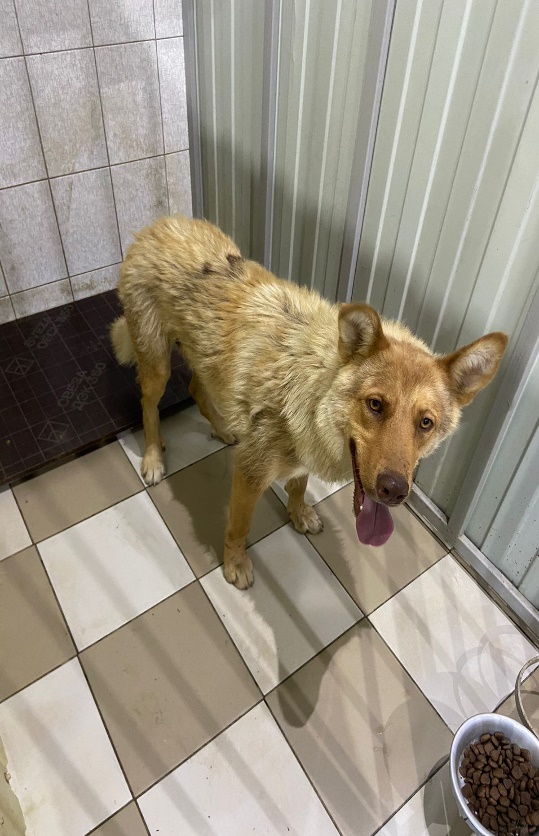 № 457Отловлено: 18.07.2023СОНТ МалиновкаВид: собака.Порода/пол: беспородная, сука.Окрас: рыжий.Возраст: 2,5 года.Вес: 35 кг.Рост: 52 см. в холке.Приметы: Особенности поведения: СпокойнаяИН: Вакцинация: Стерилизация: Вет. паспорт: нет